Evolution hebdomadaire de prix des produits de grande consommation et leur variation dans certaines principales villes Période : semaine du 10 au 16 mai 2021(*) Les variations sont en pourcentage et relatives à la semaine précédente.Source : DSS/INSAE, 18 mai 2021.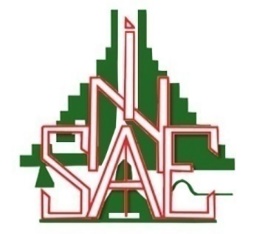 Institut National de la Statistique et de l’Analyse EconomiqueDirection des Statistiques SocialesProduits, prix moyens (FCFA) et variations (%)Produits, prix moyens (FCFA) et variations (%)Les principales villesLes principales villesLes principales villesLes principales villesLes principales villesLes principales villesProduits, prix moyens (FCFA) et variations (%)Produits, prix moyens (FCFA) et variations (%)CotonouPorto-NovoParakouNatitingouBohiconLokossaMaïs séché en grains vendu au détail (1KG)Prix293294294214231256Maïs séché en grains vendu au détail (1KG)Variation (*)-1,70,70,00,5-0,9-1,9Riz en grains longs vendu au détail (1KG)Prix496496608477525458Riz en grains longs vendu au détail (1KG)Variation (*)1,80,02,7-9,7-1,9-1,7Sorgho  (1KG)Prix539471361271300496Sorgho  (1KG)Variation (*)-1,10,0-2,41,51,42,7Mil  (1KG)Prix591467465399417497Mil  (1KG)Variation (*)-1,30,4-11,910,21,21,4Gari 2ème qualité (1 KG)Prix427392410427433381Gari 2ème qualité (1 KG)Variation (*)-1,2-0,3-2,13,9-0,2-1,8Sucre raffiné en poudre (1 KG)Prix476496499462433496Sucre raffiné en poudre (1 KG)Variation (*)-1,21,03,3-11,0-3,80,6Haricot blanc (1 KG)Prix775706815554710568Haricot blanc (1 KG)Variation (*)6,2-0,65,26,9-0,6-3,9Ignames (1 KG)Prix524356506188500227Ignames (1 KG)Variation (*)-2,80,310,7-32,60,01,8Tomate fraiche (1 KG)Prix941789795881692705Tomate fraiche (1 KG)Variation (*)9,811,9-20,122,40,61,0Piment frais  au kg (1 KG)Prix886875886992848837Piment frais  au kg (1 KG)Variation (*)-11,2-0,123,9-2,0-14,72,8Oignon frais rond (1 KG)Prix310364345409259271Oignon frais rond (1 KG)Variation (*)15,21,724,1-4,70,03,4Huile d'arachide artisanale/coton (1 L)Prix1 1001 2001 3001 100900950Huile d'arachide artisanale/coton (1 L)Variation (*)-2,90,08,30,00,01,8Huile de palme non raffinée (1 L)Prix8506009001 000600667Huile de palme non raffinée (1 L)Variation (*)10,80,0-1,90,00,0-2,3Pétrole lampant vendu en vrac (1 L)Prix600600650700550508Pétrole lampant vendu en vrac (1 L)Variation (*)0,00,00,055,60,0-3,2Essence Kpayo (1 L)Prix358333350375350375Essence Kpayo (1 L)Variation (*)-2,5-4,90,0-10,10,02,2Gaz domestique (6Kg)Prix3 5003 3003 5003 2703 2703 300Gaz domestique (6Kg)Variation (*)0,00,00,00,00,00,0Gaz domestique (12,5 KG)Prix6 9506 8507 0006 8156 8156 850Gaz domestique (12,5 KG)Variation (*)0,00,00,00,00,00,0Chinchard congelé  (Silvi) (1 KG)Prix1 4171 2331 4001 3001 2001 467Chinchard congelé  (Silvi) (1 KG)Variation (*)-1,10,00,0-7,10,02,4Viande de bœuf sans os (1 KG)Prix3 0002 8002 0001 8002 4002 500Viande de bœuf sans os (1 KG)Variation (*)0,00,00,00,00,00,0Viande de mouton (1 KG)Prix3 0002 8002 5002 0003 0002 500Viande de mouton (1 KG)Variation (*)0,00,00,00,00,00,0Riz importé ‘’GINO’’ (5 KG)Prix5 3005 5005 5005 8336 0005 300Riz importé ‘’GINO’’ (5 KG)Variation (*)-5,40,00,0-2,80,0-1,2Lait concentré ‘’JAGO’’ (1 KG)Prix1 1331 0001 0001 0001 0001 017Lait concentré ‘’JAGO’’ (1 KG)Variation (*)-5,60,00,00,00,0-1,5Lait concentré ‘’Cèbon’’ (1 KG)Prix1 0671 0001 0001 0001 000950Lait concentré ‘’Cèbon’’ (1 KG)Variation (*)-3,00,00,00,00,01,8Farine de blé (1 KG)Prix450500500450400500Farine de blé (1 KG)Variation (*)0,00,00,0-10,00,00,0Spaghetti ‘’Matanti’’ (500 G)Prix367350350350350342Spaghetti ‘’Matanti’’ (500 G)Variation (*)-2,10,00,00,00,0-2,3Ciment ‘’NOCIBE’’ (1 tonne)Prix68 00068 66774 00078 00067 00070 000Ciment ‘’NOCIBE’’ (1 tonne)Variation (*)0,00,00,00,00,00,0Ciment ‘’SCB Lafarge’’ (1 tonne)Prix70 00068 66774 00078 00067 00070 000Ciment ‘’SCB Lafarge’’ (1 tonne)Variation (*)1,40,00,00,00,00,0Fer à béton (barre de 8) (1 tonne)Prix555 000555 000496 667510 000510 000495 000Fer à béton (barre de 8) (1 tonne)Variation (*)0,013,30,00,00,01,0Fer à béton (barre de 10) (1 tonne)Prix555 000555 000493 333510 000510 000495 000Fer à béton (barre de 10) (1 tonne)Variation (*)0,013,30,00,00,01,0NB : 1- Selon le Compte rendu du Conseil des Ministres en sa séance du 1erAvril 2020, les prix à la pompe, au titre du mois d’avril2020 et valable jusqu’à la présente date, se présentent ainsi qu’il suit : Gaz domestique : 545 F/kgGaz domestique (bouteille de 6kg) : 3270 FGaz domestique (bouteille de 12,5 kg) : 6815 FEssence à la pompe : 505 F le litrePétrole à la pompe : 510 F le litre       2- Les marchés dans lesquels s’effectuent, les observations sont :Cotonou : marché DantokpaPorto-Novo : marché OuandoParakou : marché ArzékéNatitingou : marché St-KouagouBohicon : marché de BohiconLokossa : marché Nesto d’Almeida